贵阳幼儿师范高等专科学校国际交流办公室筑幼高专国交发〔2020〕01号非专任教师申请国际交流办公室（国际教育教学部）教学任务考核会议会议纪要会议时间：2020年01月03日（星期五）09:00-10:30地    点：贵阳幼高专时光校区国际交流办公室议    题：非专任教师申请国际教育教学部教学任务参会人员：文佳、张艳玲、陈诵弦、黄宇、任冰心、谢菁、郭向荣记 录 员：任冰心基本议程：1.郭向荣就“非专任教师向国际交流办公室（国际教育教学部）提出教学任务申请”。2.郭向荣进行“汉语口语”科目试讲以及说课，并进行考核。3.国际汉语教研室成员就郭向荣试讲以及说课内容进行考评、建议。4.国际汉语教研室成员讨论郭向荣“非专任教师教学任务申请”。5.国际汉语教研室表决通过郭向荣“非专任教师教学任务申请”。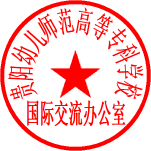 国际交流办公室（国际教育教学部）2020年01月03日